Miejscowość, data ………………..…………………………………………(Pieczęć pracodawcy)Starosta Braniewskiza pośrednictwem Powiatowego Urzędu Pracy w Braniewiena zasadach określonych w ustawie z 20 kwietnia 2004r. o promocji zatrudnienia i instytucjach rynku pracy (Dz. U. rok 2023 poz. 735 ze zmianami) oraz rozporządzenia Ministra  Pracy i Polityki Społecznej z dnia 24 czerwca 2014 r. w sprawie organizowania prac interwencyjnych i robót publicznych oraz jednorazowej refundacji kosztów z tytułu opłaconych składek na ubezpieczenie społeczne (Dz. U. rok 2014 poz. 864) wnoszę o skierowanie osób bezrobotnych zarejestrowanych w PUP w Braniewie do wykonywania prac interwencyjnych.A.	Informacje dotyczące pracodawcy:Nazwa pracodawcy………………………………………………………………………………………………………………….Adres siedziby ………………………………………………………………..………………………………………………………Miejsce prowadzenia działalności …………………………………………………..……………………………………..REGON ………………………………………… NIP …………………………….…………… PKD ………………………………Telefon ………………………………….fax. …………………………..…, e-mail …………………………………..…………Nr konta …………………………………………………………………………………………………………………….……………Forma organizacyjno-prawna prowadzonej działalności  ………………………………………………………Wysokość stopy procentowej składki na ubezpieczenie wypadkowe ………………………….…… %Imiona i nazwiska oraz stanowiska służbowe osób upoważnionych do podpisania umowy ……………………………………………………………………………………………………………………………………………………………………………………B.	Dane dotyczące planowanego zatrudnienia w ramach prac interwencyjnych:Liczba bezrobotnych proponowanych do zatrudnienia w ramach prac interwencyjnych ………. 
oraz okres ich zatrudnienia od dnia …………………….…… do dnia ………………………tj. …….….  miesięcy.Miejsce wykonywania pracy skierowanych bezrobotnych: …………………………………………………….….….Rodzaj prac, które mają być wykonywane przez skierowanych bezrobotnych:………………………………………………………………………………………………………………………………………………..Niezbędne lub pożądane kwalifikacje:Umiejętności: ……………………………………………………………………………………………………………Uprawnienia: ……………………………………………………………………………………………………………Doświadczenie zawodowe niezbędne do wykonywania pracy: ……………………….……Znajomość języków obcych (poziom): ………………………………………………………………….…Wykształcenie ………………………………………………Wysokość proponowanego wynagrodzenia (stawka miesięczna):……………..………………….….zł.Wnioskowana wysokość refundowanych kosztów poniesionych na wynagrodzenia z tytułu zatrudnienia skierowanych bezrobotnych. ……………………………………złTermin dokonywania wypłaty wynagrodzeń pracownikom (właściwe zaznaczyć):  do ostatniego dnia miesiąca, za miesiąc bieżący;   do 10 dnia miesiąca, za miesiąc poprzedni.Dodatkowe informacje dotyczące stanowiska pracy:Nazwa stanowiska:………………………………………………Nazwa zawodu:……………………………………………………………… Kod zawodu ………………….. zgodnie z klasyfikacją zawodów i specjalności (http://braniewo.praca.gov.pl/rynek-pracy/bazy-danych/klasyfikacja-zawodow-i-specjalnosci) Ogólny zakres obowiązków: …………………………………………………………………………………………………………………………………………………………………………………………………………………………………Wymiar czasu pracy (właściwe zaznaczyć): 	pełny etat    /     pół etatu.Rodzaj umowy stanowiący podstawę wykonywania pracy: ……………………….…………………….. oraz system wynagradzania: ………………………………….. .System i rozkład czasu pracy (właściwe zaznaczyć): jednozmianowa; dwuzmianowa, 
inny …………………………… , godziny  pracy od …………. do…………… Czy pracodawca zapewnia dojazd do pracy i powrót? (właściwe zaznaczyć):	  TAK	/     NIEMając na uwadze, iż forma wsparcia – prace interwencyjne mieszczą się w katalogu podstawowych form aktywizacji zawodowej, finansowanych ze środków Funduszu Pracy, dla których zostały określone przez ministra właściwego do spraw pracy wskaźniki, m. in. efektywności zatrudnieniowej, Urząd uzna współpracę za efektywną, jeżeli Pracodawca w okresie 3 miesięcy od zakończenia powyższej formy wsparcia zatrudni bezrobotnego przez okres co najmniej 30 dni odpowiednio na podstawie stosunku pracy, stosunku służbowego, umowy o pracę nakładczą lub umowy cywilnoprawnej. Dane zostaną pozyskane z ZUS.Deklaracja zatrudnienia na dalszy okres po zakończeniu realizacji umowy o organizacje prac interwencyjnych (właściwe zaznaczyć):     Tak  - na okres minimum  1 miesiąca / 2 miesięcy / 3 miesięcy/ inne …………………….……*	    Nie………………………………………………………(pieczątka i podpis pracodawcy)Załączniki:Dokument potwierdzający formę prawną firmy (wyciąg z rejestru sądowego, wpis do ewidencji działalności gospodarczej lub inne);Aktualna deklaracji ZUS DRA ;Oświadczenia pracodawcy (załącznik nr 1);Pracodawca będący beneficjentem pomocy w rozumieniu ustawy z 30 kwietnia 2004 r. o postępowaniu w sprawach dotyczących pomocy publicznej (Dz. U. rok 2023 poz. 702) dołącza informacje, zaświadczenia lub oświadczenia w zakresie, o którym mowa w art. 37 ust. 1 i 2 tej ustawy. Oświadczenie o pomocy publicznej (załącznik nr 2) oraz wypełniony formularz informacji przedstawionych przy ubieganiu się o pomoc de minimis.POUCZENIE:Refundacja części kosztów poniesionych na wynagrodzenia, nagrody oraz składki na ubezpieczenia społeczne, dokonywana w ramach prac interwencyjnych poniesionych w związku z zatrudnieniem skierowanego bezrobotnego stanowi pomoc de minimis spełniającą warunki określone w rozporządzeniu Komisji (UE) nr 1407/2013 z dnia 18 grudnia 2013 r. w sprawie stosowania art. 107 i 108 Traktatu o funkcjonowaniu Unii Europejskiej do pomocy de minimis (Dz. Urz. UE L 352 z 24.12.2013, str. 1), rozporządzeniu Komisji (UE) nr 1408/2013 z dnia 18 grudnia 2013 r. w sprawie stosowania art. 107 i 108 Traktatu o funkcjonowaniu Unii Europejskiej do pomocy de minimis w sektorze rolnym (Dz. Urz. UE L 352 z 24.12.2013, str. 9) lub we właściwych przepisach prawa Unii Europejskiej dotyczących pomocy de minimis w sektorze rybołówstwa i akwakultury.Wszystkie kserokopie dokumentów proszę potwierdzić za zgodność z oryginałem. W przypadku gdy wnioski,  są nieprawidłowo wypełnione lub niekompletne, starosta wyznacza wnioskodawcy co najmniej 7-dniowy termin na ich uzupełnienie. Wnioski nieuzupełnione we wskazanym terminie pozostawia się bez rozpatrzenia.ZAŁĄCZNIK NR 1OŚWIADCZENIEOświadczam, że:informacje zawarte w niniejszym wniosku oraz załącznikach są prawdziwe;na dzień złożenia wniosku nie zalegam z zapłatą wynagrodzeń pracownikom, należnych składek na ubezpieczenia społeczne, ubezpieczenie zdrowotne, Fundusz Pracy, Fundusz Gwarantowanych Świadczeń Pracowniczych oraz innych danin publicznych;nie jestem / jestem* beneficjentem pomocy publicznej w rozumieniu ustawy z dnia 30 kwietnia 2004r. o postępowaniach w sprawach dotyczących pomocy publicznej (Dz. U. rok 2023 poz. 702) spełniam / nie spełniam warunki o dopuszczalności udzielania pomocy de minimis, o których mowa w art. 59c ustawy o promocji zatrudnienia i instytucjach rynku pracy (Dz. U. rok 2023 poz. 735 ze zmianami) oraz w rozporządzeniu MPiPS z dnia 24 czerwca 2014r. w sprawie organizowania prac interwencyjnych i robót publicznych oraz jednorazowej refundacji kosztów z tytułu opłaconych składek na ubezpieczenia społeczne (Dz. U. rok 2014 poz. 864);nie zostałem(am) / zostałem(am)* w okresie 365 dni przed złożeniem wniosku ukarany lub skazany prawomocnym wyrokiem za naruszenie przepisów prawa pracy albo nie jestem / jestem* objęty postępowaniem dotyczącym naruszenia przepisów prawa pracy.…………………………………………………………	……………………………………………………(miejscowość i data)							 (pieczątka i podpis pracodawcy)*niepotrzebne skreślićZAŁĄCZNIK NR 2OŚWIADCZENIE O POMOCY PUBLICZNEJ(Pełna nazwa oraz dane pracodawcy, NIP)Oświadczam, że:  w roku podatkowym, w którym ubiegam się o udzielenie pomocy, oraz w ciągu dwóch poprzedzających lat podatkowych otrzymałem(am) / nie otrzymałem(am) * pomoc de minimis (jeśli otrzymałem(am), to podać wysokość ……………………………… złotych, co stanowi ……………… euro).otrzymałem(am) / nie otrzymałem(am) * pomoc publiczną w odniesieniu do tych samych kosztów kwalifikujących się do objęcia pomocą, na pokrycie których ma być przeznaczona pomoc de minimis (jeśli otrzymałem(am), to podać wysokość ………………….złotych, co stanowi ……………………euro).w roku podatkowym, w którym ubiegam się o udzielenie pomocy, oraz w ciągu dwóch poprzedzających lat podatkowych otrzymałem(am) / nie otrzymałem(am) * pomoc de minimis w rolnictwie lub rybołówstwie (jeśli otrzymałem(am), to podać wysokość ……………………………… złotych, co stanowi ……………… euro).otrzymałem(am) / nie otrzymałem(am) * pomoc publiczną w odniesieniu do tych samych kosztów kwalifikujących się do objęcia pomocą, na pokrycie których ma być przeznaczona pomoc de minimis w rolnictwie lub rybołówstwie (jeśli otrzymałem(am), to podać wysokość ………………….złotych, co stanowi ……………………euro).Spełniam/nie spełniam* warunki odnoszące się do dopuszczalności udzielenia pomocy publicznej oraz niezwłocznie powiadomię o możliwości przekroczenia granic dopuszczalnej pomocy. Jednocześnie zobowiązuję się do poinformowania pisemnie o uzyskaniu pomocy, jeżeli w okresie od dnia złożenia wniosku do dnia podpisania umowy, otrzymam pomoc de minimis lub pomoce de minimis w rolnictwie lub rybołówstwie..……………………….                             		                              ..................................................................................(miejscowość i data)                                                                    	               (podpis i pieczątka osoby uprawnionej do								reprezentacji i składania oświadczeń)         							,* niewłaściwe skreślić 	 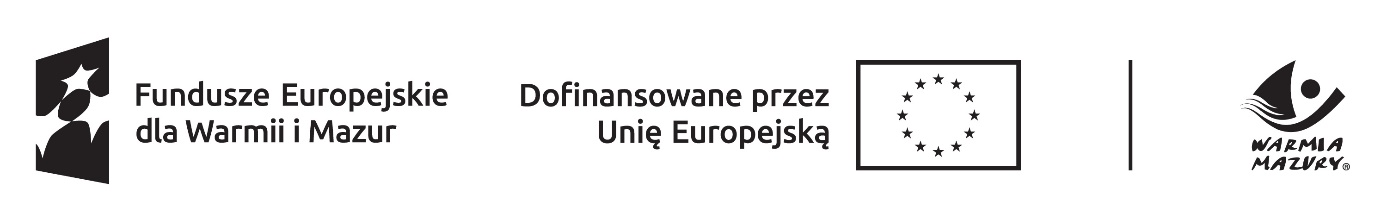 Klauzula informacyjna dla osoby,
której dane są przetwarzane w ramach realizacji ProjektuW związku z Państwa przystąpieniem do Projektu pn. Aktywizacja zawodowa osób bezrobotnych w powiecie braniewskim (II) (nr Projektu FEWM.07.01-IP.01-0013/24) w ramach programu regionalnego Fundusze Europejskie dla Warmii i Mazur 2021-2027 na podstawie art. 13 Rozporządzenia Parlamentu Europejskiego i Rady (UE) 2016/679 z dnia 27 kwietnia 2016 r. w sprawie ochrony osób fizycznych w związku z przetwarzaniem danych osobowych i w sprawie swobodnego przepływu takich danych oraz uchylenia dyrektywy 95/46/WE (ogólne rozporządzenie o ochronie danych, dalej: RODO), informuję iż:Administratorem Państwa danych osobowych przetwarzanych w związku z realizacją ww. Projektu jest Powiatowy Urząd Pracy w Braniewie, ul. Kościuszki 118, 14-500 Braniewo, tel. 55 644 32 22, fax 55 644 32 24, e-mail: olbr@praca.gov.pl lub sekretariat@pupbraniewo.pl, będący Beneficjentem tego Projektu (dalej: Beneficjent).Beneficjent powołał Inspektora Ochrony Danych, z którym kontakt jest możliwy pod adresem e-mail iod@pupbraniewo.pl.Państwa dane osobowe przetwarzane są na podstawie art. 6 ust. 1 lit. c RODO. Oznacza to, że Państwa dane osobowe są niezbędne do wypełnienia przez Beneficjenta obowiązków prawnych ciążących na nim w związku z realizacją ww. Projektu. Wspomniane obowiązki prawne ciążące na Beneficjencie w związku z realizacją ww. Projektu określone zostały Umową o dofinansowanie Projektu nr FEWM.07.01-IP.01-0013/24-00 oraz przepisami m.in. w niżej wymienionych aktach prawnych:Rozporządzenie Parlamentu Europejskiego i Rady (UE) 2021/1060 z dnia 24 czerwca 2021 r. ustanawiające wspólne przepisy dotyczące Europejskiego Funduszu Rozwoju Regionalnego, Europejskiego Funduszu Społecznego Plus, Funduszu Spójności, Funduszu na rzecz Sprawiedliwej Transformacji i Europejskiego Funduszu Morskiego, Rybackiego i Akwakultury, a także przepisy finansowe na potrzeby tych funduszy oraz na potrzeby Funduszu Azylu, Migracji i Integracji, Funduszu Bezpieczeństwa Wewnętrznego i Instrumentu Wsparcia Finansowego na rzecz Zarządzania Granicami i Polityki Wizowej,Rozporządzenie Parlamentu Europejskiego i Rady (UE) 2021/1057 z dnia 24 czerwca 2021 r. ustanawiające Europejski Fundusz Społeczny Plus (EFS+) oraz uchylające rozporządzenie (UE) nr 1296/2013,Ustawa z dnia 28 kwietnia 2022 r. o zasadach realizacji zadań finansowanych ze środków europejskich w perspektywie finansowej 2021-2027 (dalej: ustawa wdrożeniowa).Państwa dane osobowe będą przetwarzane wyłącznie w celu wykonania przez Beneficjenta określonych prawem i Umową o dofinansowanie Projektu nr FEWM.07.01-IP.01-0013/24-00  obowiązków w związku z realizacją Projektu nr FEWM.07.01-IP.01-0013/24 pn. Aktywizacja zawodowa osób bezrobotnych w powiecie braniewskim (II)Państwa dane osobowe zgodnie z obowiązującymi przepisami prawa są udostępniane uprawnionym podmiotom i instytucjom (administratorom), w tym wskazanym w art. 89 ustawy wdrożeniowej, w szczególności:Ministrowi właściwemu ds. rozwoju regionalnego – Ministrowi Funduszy i Polityki Regionalnej, ul. Wspólna 2/4, 00-926 Warszawa,Ministrowi właściwemu ds. finansów publicznych – Ministrowi Finansów, ul. Świętokrzyska 12, 00-916 Warszawa,Instytucji Zarządzającej programem regionalnym Fundusze Europejskie dla Warmii i Mazur 2021-2027 – Zarządowi Województwa Warmińsko-Mazurskiego, ul. Emilii Plater 1, 10-562 Olsztyn,Instytucji Pośredniczącej programu regionalnego Fundusze Europejskie dla Warmii i Mazur 2021-2027 – Wojewódzkiemu Urzędowi Pracy w Olsztynie, ul. Głowackiego 28, 
10-448 Olsztyn,Instytucji Audytowej – Szefowi Krajowej Administracji Skarbowej, ul. Świętokrzyska 12, 00-916 Warszawa,w zakresie niezbędnym do realizacji ich zadań wynikających z przepisów tej ustawy, orazPaństwa dane osobowe zostały powierzone do przetwarzania lub udostępnione podmiotom (o ile dotyczy), które na zlecenie Beneficjenta uczestniczą w realizacji Projektu – ……………………………………………………………………………………………………………….…………………………(nazwa i adres ww. podmiotów)Państwa dane osobowe mogą zostać powierzone lub udostępnione także specjalistycznym podmiotom realizującym badania ewaluacyjne, kontrole i audyty w ramach programu regionalnego Fundusze Europejskie dla Warmii i Mazur 2021-2027, w szczególności na zlecenie Instytucji Pośredniczącej programu regionalnego Fundusze Europejskie dla Warmii i Mazur 2021-2027, Instytucji Zarządzającej programem regionalnym Fundusze Europejskie dla Warmii i Mazur 2021-2027 lub Beneficjenta.Państwa dane osobowe nie będą przekazywane do państwa trzeciego lub organizacji międzynarodowej.Państwa dane osobowe nie będą poddawane zautomatyzowanemu podejmowaniu decyzji.Państwa dane osobowe będą przechowywane przez okres niezbędny do realizacji celów określonych w art. 87 ust. 1 ustawy wdrożeniowej.W każdym czasie przysługuje Państwu prawo dostępu do swoich danych osobowych, jak również prawo żądania ich sprostowania. Natomiast prawo do usunięcia danych, prawo do ograniczenia przetwarzania danych, prawo do przenoszenia danych oraz prawo do sprzeciwu, przysługuje w przypadkach i na zasadach określonych odpowiednio w art. 17-22 RODO.Jeżeli uznają Państwo, że przetwarzanie danych osobowych narusza przepisy o ochronie danych osobowych, mają Państwo prawo wnieść skargę do organu nadzorczego, tj. Prezesa Urzędu Ochrony Danych Osobowych, ul. Stawki 2, 00-193 Warszawa.Podanie przez Państwa danych osobowych jest dobrowolne, aczkolwiek odmowa ich podania będzie równoznaczna z brakiem możliwości udziału w realizacji Projektu.…………………….……………………PODPIS*W przypadku uczestnika projektu nieposiadającego zdolności do czynności prawnych fakt zapoznania się z powyższymi informacjami potwierdza jego opiekun prawny.WNIOSEK O ORGANIZACJĘ PRAC INTERWENCYJNYCHSprawdzono pod względem formalnym wniosek i załączniki  ……………………………………………………..…(data i podpis pracownika PUP )Sprawdzono pod względem merytorycznym wniosek i załączniki    …………………………………………….…(data i podpis pracownika PUP)